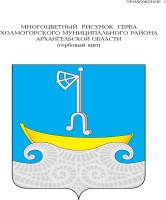 СОБРАНИЕ ДЕПУТАТОВ МУНИЦИПАЛЬНОГО ОБРАЗОВАНИЯ «ХОЛМОГОРСКИЙ МУНИЦИПАЛЬНЫЙ РАЙОН»шестого созыва (двадцать шестая сессия)РЕШЕНИЕот 15 февраля 2022 года                                                                                 № 181О создании Контрольно-счетного отдела Холмогорского муниципального района Архангельской области в качестве юридического лицаВ соответствии со статьей 38 Федерального закона от 06 октября 2003 года № 131-ФЗ «Об общих принципах организации местного самоуправления в Российской Федерации», со статьей 3 Федерального закона от 7 февраля 2011 года № 6-ФЗ «Об общих принципах организации и деятельности контрольно-счетных органов субъектов Российской Федерации и муниципальных образований», Уставом Холмогорского муниципального района Архангельской области,  Собрание депутатов муниципального образования «Холмогорский муниципальный район» решает:1. Создать Контрольно-счетный отдел Холмогорского муниципального района Архангельской области в качестве юридического лица в форме муниципального казённого учреждения с 01 мая 2022 года.2. Полное наименование учреждения: Контрольно-счетный отдел Холмогорского муниципального района Архангельской области.Сокращенное наименование: КСО Холмогорского муниципального района.Юридический адрес: 164530, Архангельская область, Холмогорский  муниципальный район, с. Холмогоры, ул. Набережная имени Горончаровского, д. 21.3. Утвердить Положение Контрольно-счетном отделе Холмогорского муниципального района Архангельской области 4. Функции и полномочия учредителя в отношении Контрольно-счетного отдела Холмогорского муниципального района Архангельской области осуществляет Собрание депутатов муниципального образования «Холмогорский муниципальный район». 5. Настоящее решение вступает в силу его официального опубликования (обнародования) в газете «Холмогорский вестник».Председатель Собрания депутатовМО «Холмогорский муниципальный район»                                Р.Е. ТомиловаГлава Холмогорского муниципального районаАрхангельской области                                                                Н.В. БольшаковаУТВЕРЖДЕНОрешением Собрания депутатов МО «Холмогорский  муниципальный район»                                                           от 15 февраля . № 181  ПОЛОЖЕНИЕо Контрольно-счетном отделе Холмогорского муниципального района Архангельской областиНастоящее Положение «О Контрольно-счетном отделе Холмогорского муниципального района Архангельской области» (далее - Положение) разработано в соответствии с Бюджетным кодексом Российской Федерации от 31.07.1998 № 145-ФЗ, Федеральным законом от 06.10.2003 № 131-ФЗ «Об общих принципах организации местного самоуправления в Российской Федерации», Федеральным законом от 07.02.2011 № 6-ФЗ «Об общих принципах организации и деятельности контрольно-счётных органов субъектов Российской Федерации и муниципальных образований», Уставом Холмогорского муниципального района Архангельской области и определяет статус и правовые основы организации Контрольно-счетного отдела Холмогорского муниципального района Архангельской области в целях контроля за исполнением местного бюджета, соблюдением установленного порядка подготовки и рассмотрения проекта местного бюджета, отчёта о его исполнении, а также в целях контроля за соблюдением установленного порядка управления и распоряжения имуществом, находящимся в собственности Холмогорского муниципального района Архангельской области (далее – муниципальное имущество).1. Статус Контрольно-счетного отдела Холмогорского муниципального района Архангельской области»1.1. Контрольно-счетный отдел Холмогорского муниципального района Архангельской области (далее – Контрольно-счетный отдел) является постоянно действующим органом местного самоуправления, осуществляющим внешний муниципальный финансовый контроль. В соответствии с Уставом Холмогорского муниципального района Архангельской области Контрольно-счетный отдел образуется Собранием депутатов Холмогорского муниципального района Архангельской области (далее – Собрание депутатов) и подотчётен ему.1.2. Контрольно-счетный отдел является органом местного самоуправления, имеет гербовую печать и бланки со своим наименованием и с изображением герба Холмогорского муниципального района Архангельской области.1.3. Контрольно-счетный отдел обладает правами юридического лица, является муниципальным казенным учреждением, имеет самостоятельный баланс.Полное наименование - Контрольно-счетный отдел Холмогор-ского муниципального района Архангельской области.Сокращенное наименование: КСО Холмогорского муниципального района, КСО МО «Холмогорский муниципальный район».1.4. Контрольно-счетный отдел обладает организационной и функциональной независимостью и осуществляет свою деятельность самостоятельно.1.5. Контрольно-счетный отдел обладает правом правотворческой инициативы по вопросам своей деятельности.1.6. Контрольно-счетный отдел осуществляет свою деятельность под руководством председателя Контрольно-счетного отдела.1.7. Деятельность Контрольно-счетного отдела не может быть приостановлена, в том числе в связи с истечением срока или досрочным прекращением полномочий Собрания депутатов.1.8. Представительные органы поселений, входящих в состав муниципального района, вправе заключать соглашения о передаче Контрольно-счетному отделу полномочий контрольно-счетного органа поселения по осуществлению внешнего муниципального финансового контроля. 1.9. Местонахождение Контрольно-счетного отдела – 164530, Архангельская область, Холмогорский район, с. Холмогоры, ул. Набережная им. Горончаровского, 21.2. Правовые основы деятельности Контрольно-счетного отделаВ своей деятельности Контрольно-счетный отдел руководствуется Конституцией Российской Федерации, Федеральным законом от 07.02.2011 № 6-ФЗ «Об общих принципах организации и деятельности контрольно-счётных органов субъектов Российской Федерации и муниципальных образований», Бюджетным кодексом Российской Федерации, другими федеральными законами и иными нормативными правовыми актами Российской Федерации, Уставом Холмогорского муниципального района Архангельской области, настоящим Положением и иными муниципальными правовыми актами Холмогорского муниципального района Архангельской области, регламентом Контрольно-счетного отдела и стандартами внешнего муниципального финансового контроля Контрольно-счетного отдела. В случаях и порядке, установленных федеральными законами, правовое регулирование организации и деятельности Контрольно-счетного отдела Холмогорского муниципального района Архангельской области осуществляется также областными законами.3. Принципы деятельности Контрольно-счетного отделаДеятельность Контрольно-счетного отдела основывается на принципах законности, объективности, эффективности, независимости открытости и гласности.4. Состав Контрольно-счетного отдела4.1. Контрольно-счетный отдел образуется в составе председателя и аппарата Контрольно-счетного отдела.4.2. Срок полномочий председателя Контрольно-счетного отдела составляет пять лет.4.3. В состав аппарата Контрольно-счетного отдела могут входить главный инспектор и иные штатные работники. На них возлагаются обязанности по организации и непосредственному проведению внешнего муниципального финансового контроля.4.4. Должность председателя Контрольно-счетного отдела относится к муниципальной должности, а должность главного инспектора Контрольно-счетного отдела и специалистов отдела относятся к должностям муниципальной службы. 4.5. Права, обязанности и ответственность работников Контрольно-счетного отдела определяются Федеральным законом от 07.02.2011 № 6-ФЗ «Об общих принципах организации и деятельности контрольно-счетных органов субъектов Российской Федерации и муниципальных образований», законодательством Российской Федерации и Архангельской области о муниципальной службе, иными нормативными правовыми актами, содержащими нормы трудового права,  настоящим Положением, регламентом Контрольно-счетного отдела.4.6. Структура и штатная численность Контрольно-счетного отдела определяется правовым актом Собрания депутатов по представлению председателя Контрольно-счетного отдела с учетом необходимости выполнения возложенных законодательством полномочий, обеспечения организационной и функциональной независимости Контрольно-счетного отдела. Штатное расписание Контрольно-счетного отдела утверждается председателем Контрольно-счетного отдела, исходя из возложенных на Контрольно-счетный отдел полномочий.5. Порядок назначения на должность председателя Контрольно-счетного отдела5.1. Председатель Контрольно-счетного отдела назначается на должность Собранием депутатов. 5.2. Предложения о кандидатурах на должность председателя Контрольно-счетного отдела вносятся в Собрание депутатов: 1) председателем Собрания депутатов;2) депутатами Собрания депутатов – не менее одной трети от установленного числа депутатов Собрания депутатов;3) главой Холмогорского муниципального района Архангельской области.5.3. Внесение предложения о кандидатуре на должность Председателя Контрольно-счетного отдела оформляется сопроводительным письмом в адрес председателя Собрания депутатов, в котором указывается фамилия, имя, отчество предлагаемой кандидатуры и замещаемая должность, а также указывается инициатор выдвижения. К предложению (письму) прикладыва-ются следующие документы:- личное согласие кандидата, предлагаемого для замещения должности Председателя Контрольно-счетного отдела с указанием осуществляемой на момент дачи указанного согласия деятельности, несовместимой со статусом Председателя Контрольно-счетного отдела, и содержащее обязательство в случае назначения на должность Председателя Контрольно-счетного отдела прекратить указанную деятельность;- копию паспорта гражданина Российской Федерации, СНИЛС, ИНН;- заверенную нотариально или кадровой службой по месту работы (службы) кандидата копию трудовой книжки или иного документа, подтверждающего необходимый стаж трудовой (служебной) деятельности;- заверенную нотариально или кадровой службой по месту работы (службы) кандидата копию диплома, подтверждающего наличие высшего образования;- сведения о своих доходах, расходах, об имуществе и обязательствах имущественного характера, а также о доходах, об имуществе и обязательствах имущественного характера своих супруги (супруга) и несовершеннолетних детей  за год, предшествующий году поступления на муниципальную службу;- справку о наличии (отсутствии) судимости и (или) факта уголовного преследования либо о прекращении уголовного преследования по реабилитирующим основания.Дополнительно к документам, указанным в настоящем пункте могут быть представлены иные документы, характеризующие профессиональные и личные качества кандидата.5.4. Специалист аппарата Собрания депутатов не позднее, чем за один день до заседания Собрания депутатов рассматривает представленные документы, указанные в п. 5.3. настоящего Положения и направляет их на рассмотрение Собрания депутатов. 	5.5. При рассмотрении кандидатур, представленных на должность председателя Контрольно-счетного отдела, Собрание депутатов вправе обратиться в Контрольно-счетную палату Архангельской области за заключением о соответствии кандидатур на должность председателя Контрольно-счетного отдела квалификационным требованиям, установленным статьей 7 Федерального закона от 07.02.2011 № 6-ФЗ «Об общих принципах организации и деятельности контрольно-счетных органов субъектов Российской Федерации и муниципальных образований».5.6. Решение о назначении председателя Контрольно-счетного отдела принимаются открытым голосованием на заседании Собрания депутатов.Назначенным на должность считается кандидат, получивший в результате голосования большее число голосов депутатов по отношению к другим кандидатам.Голосование по одной кандидатуре допускается: при этом решение принимается большинством голосов депутатов от числа присутствующих на заседании Собрания депутатов.6. Требования к кандидатурам на должность председателя Контрольно-счетного отдела 6.1. На должность председателя Контрольно-счетного отдела назначаются граждане Российской Федерации, соответствующие следующим квалификационным требованиям:          1) наличие высшего образования;          2) опыт работы в области государственного, муниципального управления, государственного, муниципального контроля (аудита), экономики, финансов, юриспруденции не менее пяти лет;          3) знание Конституции Российской Федерации, федерального законодательства, в том числе бюджетного законодательства Российской Федерации и иных нормативных правовых актов, регулирующих бюджетные правоотношения, законодательства Российской Федерации о противодействии коррупции, Устава Архангельской области, законов Архангельской области и иных нормативных правовых актов, Устава Холмогорского муниципального  района Архангельской области и иных муниципальных правовых актов применительно к исполнению должностных обязанностей, а также общих требований к стандартам внешнего государственного и муниципального аудита (контроля) для проведения контрольных и экспертно-аналитических мероприятий контрольно-счетными органами субъектов Российской Федерации и муниципальных образований, утвержденных Счетной палатой Российской Федерации.          6.2. Гражданин Российской Федерации не может быть назначен на должность председателя Контрольно-счетного отдела в случае:          1) наличия у него неснятой или непогашенной судимости;          2) признания его недееспособным или ограниченно дееспособным решением суда, вступившим в законную силу;          3) отказа от прохождения процедуры оформления допуска к сведениям, составляющим государственную и иную охраняемую федеральным законом тайну, если исполнение обязанностей по должности, на замещение которой претендует гражданин, связано с использованием таких сведений;          4) прекращения гражданства Российской Федерации или наличия гражданства (подданства) иностранного государства либо вида на жительство или иного документа, подтверждающего право на постоянное проживание гражданина Российской Федерации на территории иностранного государства;          5) наличия оснований, предусмотренных частью  6.3 настоящей статьи.6.3. Председатель Контрольно-счетного отдела, не может состоять в близком родстве или свойстве (родители, супруги, дети, братья, сестры, а также братья, сестры, родители, дети супругов и супруги детей) с председателем Собрания депутатов, главой Холмогорского района Архангельской области, руководителями судебных и правоохранительных органов, расположенных на территории Холмогорского муниципального района Архангельской области.         6.4. Председатель Контрольно-счетного отдела не может заниматься другой оплачиваемой деятельностью, кроме преподавательской, научной и иной творческой деятельности. При этом преподавательская, научная и иная творческая деятельность не может финансироваться исключительно за счет средств иностранных государств, международных и иностранных организаций, иностранных граждан и лиц без гражданства, если иное не предусмотрено международным договором Российской Федерации или законодательством Российской Федерации.	6.5. Председатель Контрольно-счетного отдела, обязан представлять сведения о своих доходах, расходах, об имуществе и обязательствах имущественного характера, а также о доходах, расходах, об имуществе и обязательствах имущественного характера своих супруги (супруга) и несовершеннолетних детей в порядке, установленном нормативными правовыми актами Российской Федерации, Архангельской области, муниципальными нормативными правовыми актами.7. Гарантии статуса должностных лиц Контрольно-счетного отдела7.1. Председатель и инспекторы Контрольно-счетного отдела являются должностными лицами Контрольно-счетного отдела.7.2. Воздействие в какой-либо форме на должностных лиц Контрольно-счетного отдела в целях воспрепятствования осуществлению ими должностных полномочий или оказания влияния на принимаемые ими решения, а также насильственные действия, оскорбления, а равно клевета в отношении должностных лиц Контрольно-счетного отдела, либо распространение заведомо ложной информации об их деятельности, влекут за собой ответственность, установленную законодательством Российской Федерации и (или) Архангельской области.7.3. Должностные лица Контрольно-счетного отдела подлежат государственной защите в соответствии с законодательством Российской Федерации о государственной защите судей, должностных лиц правоохранительных и контролирующих органов и иными нормативными правовыми актами Российской Федерации.7.4. Должностные лица Контрольно-счетного отдела обладают гарантиями профессиональной независимости.         7.5. Председатель Контрольно-счетного отдела досрочно освобождается от должности на основании решения Собрания депутатов в случае:          1) вступления в законную силу обвинительного приговора суда в отношении его;          2) признания его недееспособным или ограниченно дееспособным вступившим в законную силу решением суда;          3) прекращения гражданства Российской Федерации или наличия гражданства (подданства) иностранного государства либо вида на жительство или иного документа, подтверждающего право на постоянное проживание гражданина Российской Федерации на территории иностранного государства;          4) подачи письменного заявления об отставке;          5) нарушения требований законодательства Российской Федерации при осуществлении возложенных на него должностных полномочий или злоупотребления должностными полномочиями, если за решение о досрочном освобождении такого должностного лица проголосует большинство от установленного числа депутатов Собрания депутатов Холмогорского района;           6) достижения установленного законом Архангельской области, правовым актом Собрания депутатов в соответствии с федеральным законом предельного возраста пребывания в должности;           7) выявления обстоятельств, предусмотренных пунктами 6.2-6.4 статьи 6 настоящего Положения;           8) несоблюдения ограничений, запретов, неисполнения обязанностей, которые установлены Федеральным законом от 25 декабря 2008 года № 273-ФЗ «О противодействии коррупции», Федеральным законом от 3 декабря 2012 года № 230-ФЗ «О контроле за соответствием расходов лиц, замещающих государственные должности, и иных лиц их доходам», Федеральным законом от 7 мая 2013 года № 79-ФЗ «О запрете отдельным категориям лиц открывать и иметь счета (вклады), хранить наличные денежные средства и ценности в иностранных банках, расположенных за пределами территории Российской Федерации, владеть и (или) пользоваться иностранными финансовыми инструментами».8. Полномочия Контрольно-счетного отдела8.1. Контрольно-счетный отдел осуществляет следующие основные полномочия:         1) организация и осуществление контроля за законностью и эффективностью использования средств местного бюджета, а также иных средств в случаях, предусмотренных законодательством Российской Федерации;         2) экспертиза проектов местного бюджета, проверка и анализ обоснованности его показателей;         3) внешняя проверка годового отчета об исполнении местного бюджета;         4) проведение аудита в сфере закупок товаров, работ и услуг в соответствии с Федеральным законом от 5 апреля 2013 года № 44-ФЗ «О контрактной системе в сфере закупок товаров, работ, услуг для обеспечения государственных и муниципальных нужд»;         5) оценка эффективности формирования муниципальной собственности, управления и распоряжения такой собственностью и контроль за соблюдением установленного порядка формирования такой собственности, управления и распоряжения такой собственностью (включая исключительные права на результаты интеллектуальной деятельности);         6) оценка эффективности предоставления налоговых и иных льгот и преимуществ, бюджетных кредитов за счет средств местного бюджета, а также оценка законности предоставления муниципальных гарантий и поручительств или обеспечения исполнения обязательств другими способами по сделкам, совершаемым юридическими лицами и индивидуальными предпринимателями за счет средств местного бюджета и имущества, находящегося в муниципальной собственности;         7) экспертиза проектов муниципальных правовых актов в части, касающейся расходных обязательств Холмогорского муниципального района, экспертиза проектов муниципальных правовых актов, приводящих к изменению доходов местного бюджета, а также муниципальных программ (проектов муниципальных программ);         8) анализ и мониторинг бюджетного процесса в Холмогорском районе, в том числе подготовка предложений по устранению выявленных отклонений в бюджетном процессе и совершенствованию бюджетного законодательства Российской Федерации;         9) проведение оперативного анализа исполнения и контроля за организацией исполнения местного бюджета в текущем финансовом году, ежеквартальное представление информации о ходе исполнения местного бюджета, о результатах проведенных контрольных и экспертно-аналитических мероприятий в Собрание депутатов и главе Холмогорского района;        10) осуществление контроля за состоянием муниципального внутреннего и внешнего долга;        11) оценка реализуемости, рисков и результатов достижения целей социально-экономического развития Холмогорского муниципального района, предусмотренных документами стратегического планирования Холмогорского муниципального  района, в пределах компетенции Контрольно-счетной палаты;         12) участие в пределах полномочий в мероприятиях, направленных на противодействие коррупции;         13) иные полномочия в сфере внешнего муниципального финансового контроля, установленные федеральными законами, законами Архангельской области, уставом и нормативными правовыми актами Собрания депутатов Холмогорского района.8.2. Контрольно-счетный отдел наряду с полномочиями, предусмотренными пунктом 8.1 настоящей статьи, осуществляет контроль за законностью и эффективностью использования средств бюджета Холмогорского муниципального района, поступивших соответственно в бюджеты поселений, входящих в состав муниципального района.8.3. Внешний муниципальный финансовый контроль осуществляется Контрольно-счетным отделом:1) в отношении органов местного самоуправления и муниципальных органов, муниципальных учреждений и муниципальных унитарных предприятий, а также иных организаций, если они используют имущество, находящееся в собственности Холмогорского муниципального района;2) в отношении иных лиц в случаях, предусмотренных Бюджетным кодексом Российской Федерации и другими федеральными законами.9. Формы осуществления Контрольно-счетным отделом внешнего муниципального финансового контроля9.1. Внешний муниципальный финансовый контроль осуществляется Контрольно-счетным отделом в форме контрольных или экспертно-аналитических мероприятий.9.2. При проведении контрольного мероприятия Контрольно-счетным отделом составляется соответствующий акт (акты), который доводится до сведения руководителей проверяемых органов и организаций. На основании акта (актов) Контрольно-счетным отделом составляется отчет.9.3. При проведении экспертно-аналитического мероприятия Контрольно-счетный отдел составляет заключение.10. Стандарты внешнего муниципального финансового контроля10.1. Контрольно-счетный отдел при осуществлении внешнего муниципального финансового контроля руководствуется Конституцией Российской Федерации, законодательством Архангельской области, нормативно-правовыми актами Холмогорского муниципального района, а также стандартами внешнего муниципального финансового контроля.10.2. Стандарты внешнего муниципального финансового контроля для проведения контрольных и экспертно-аналитических мероприятий утверждаются Контрольно-счетным отделом в соответствии с общими требованиями, утвержденными Счетной палатой Российской Федерации;10.3. Стандарты внешнего муниципального финансового контроля не могут противоречить законодательству Российской Федерации и (или) Архангельской области.11. Планирование деятельности Контрольно-счетного отдела11.1. Контрольно-счетный отдел осуществляет свою деятельность на основе годового плана работы, который разрабатывается и утверждается им самостоятельно.11.2. Годовой план работы Контрольно-счетного отдела утверждается до 30 декабря года, предшествующего планируемому.11.3. Обязательному включению в план работы Контрольно-счетного отдела подлежат поручения Собрания депутатов, предложения и запросы главы Холмогорского района, направленные в Контрольно-счетный отдел до 15 декабря года, предшествующего планируемому. 11.4. Предложения Собрания депутатов, главы Холмогорского муниципального района Архангельской области по изменению плана работы рассматриваются Контрольно-счетным отделом в 10-дневный срок со дня поступления предложения. 11.5. Содержание пунктов 11.1-11.4 настоящей статьи распространяется на Советы депутатов и глав муниципальных образований входящих в состав Холмогорского муниципального района, заключившие соглашения с Собранием депутатов о передаче Контрольно-счетному отделу полномочий контрольно-счётного органа поселения по осуществлению внешнего муниципального финансового контроля.11.6. План работы Контрольно-счетного отдела утверждается председателем Контрольно-счетного отдела и опубликовывается на интернет- сайте Холмогорского муниципального района.12. Регламент Контрольно-счетного отделаСодержание направлений деятельности Контрольно-счетного отдела, основные правила и процедуры работы, порядок подготовки и проведения контрольных и экспертно-аналитических мероприятий и иные вопросы внутренней деятельности Контрольно-счетного отдела определяются Регламентом Контрольно-счетного отдела, утверждаемым им.13. Обязательность исполнения требований должностных лиц Контрольно-счетного отдела13.1. Требования и запросы должностных лиц Контрольно-счетного отдела, связанные с осуществлением ими своих должностных полномочий, установленных законодательством Российской Федерации, Архангельской области, муниципальными нормативными правовыми актами, являются обязательными для исполнения органами местного самоуправления и муниципальными органами, организациями, в отношении которых осуществляется внешний муниципальный финансовый контроль (далее также – проверяемые органы и организации).13.2. Неисполнение законных требований и запросов должностных лиц Контрольно-счетного отдела, а также воспрепятствование осуществлению ими возложенных на них должностных полномочий влекут за собой ответственность, установленную законодательством Российской Федерации и Архангельской области.14. Полномочия председателя Контрольно-счетного отдела по организации деятельности Контрольно-счетного отделаПредседатель Контрольно-счетного отдела:1) осуществляет общее руководство деятельностью Контрольно-счетного отдела;2) утверждает Регламент Контрольно-счетного отдела;3) утверждает планы работы Контрольно-счетного отдела и изменения к ним;4) представляет Собранию депутатов ежегодный отчет о деятельности Контрольно-счетного отдела, результатах проведенных контрольных и экспертно-аналитических мероприятий;5) утверждает стандарты внешнего муниципального финансового контроля;6) может является руководителем контрольных и экспертно-аналитических мероприятий, подписывает отчёты и заключения по итогам контрольных и экспертно-аналитических мероприятий, а также представления и предписания Контрольно-счетного отдела;7) представляет Контрольно-счетный отдел в отношениях с государственными органами Российской Федерации и Архангельской области, органами местного самоуправления;8) утверждает должностные инструкции работников Контрольно-счетного отдела;9) осуществляет полномочия представителя нанимателя (работодателя) работников Контрольно-счетного отдела;10) утверждает штатное расписание Контрольно-счетного отдела;11) издает правовые акты (приказы, распоряжения) по вопросам организации деятельности Контрольно-счетного отдела.12) заключает договоры со специалистами, привлекаемыми для участия в контрольных и экспертно-аналитических мероприятиях;13) осуществляет иные полномочия руководителя органа местного самоуправления, предусмотренные законодательством Российской Федерации, законодательством Архангельской области и муниципальными правовыми актами Холмогорского муниципального района Архангельской области.15. Права, обязанности и ответственность должностных лиц Контрольно-счетного отдела15.1. Должностные лица Контрольно-счетного отдела при осуществлении возложенных на них должностных полномочий имеют право:1) беспрепятственно входить на территорию и в помещения, занимаемые проверяемыми органами и организациями, иметь доступ к их документам и материалам, а также осматривать занимаемые ими территории и помещения;2) в случае обнаружения подделок, подлогов, хищений, злоупотреблений и при необходимости пресечения данных противоправных действий опечатывать кассы, кассовые и служебные помещения, склады и архивы проверяемых органов и организаций, изымать документы и материалы с учетом ограничений, установленных законодательством Российской Федерации. Опечатывание касс, кассовых и служебных помещений, складов и архивов, изъятие документов и материалов производятся с участием уполномоченных должностных лиц проверяемых органов и организаций и составлением соответствующих актов;3) в пределах своей компетенции направлять запросы должностным лицам территориальных органов федеральных органов исполнительной власти и их структурных подразделений, органов государственной власти и государственных органов Архангельской области, органов местного самоуправления и муниципальных органов, организаций;4) в пределах своей компетенции требовать от руководителей и других должностных лиц проверяемых органов и организаций представления письменных объяснений по фактам нарушений, выявленных при проведении контрольных мероприятий, а также необходимых копий документов, заверенных в установленном порядке;5) составлять акты по фактам непредставления или несвоевремен-ного представления должностными лицами проверяемых органов и организаций документов и материалов, запрошенных при проведении контрольных мероприятий;6) в пределах своей компетенции знакомиться со всеми необходимыми документами, касающимися финансово-хозяйственной деятельности проверяемых органов и организаций, в том числе в установленном порядке с документами, содержащими государственную, служебную, коммерческую и иную охраняемую законом тайну;7) знакомиться с информацией, касающейся финансово-хозяйственной деятельности проверяемых органов и организаций и хранящейся в электронной форме в базах данных проверяемых органов и организаций, в том числе в установленном порядке с информацией, содержащей государственную, служебную, коммерческую и иную охраняемую законом тайну;8) знакомиться с технической документацией к электронным базам данных;9) составлять протоколы об административных правонарушениях, если такое право предусмотрено законодательством Российской Федерации. 15.2. Должностные лица Контрольно-счетного отдела в случае опечатывания касс, кассовых и служебных помещений, складов и архивов, изъятия документов и материалов в случае, предусмотренном подпунктом 2) пункта 15.1 статьи 15 настоящего Положения, должны незамедлительно (в течение 24 часов) уведомить об этом председателя Контрольно-счетного отдела, согласно формы уведомления и порядка установленного законами Архангельской области.          15.3. Руководители проверяемых органов и организаций обязаны обеспечивать соответствующих должностных лиц Контрольно-счетного отдела, участвующих в контрольных мероприятиях, оборудованным рабочим местом с доступом к справочным правовым системам, информационно-телекоммуникационной сети Интернет.15.4. Должностные лица Контрольно-счетного отдела не вправе вмешиваться в оперативно-хозяйственную деятельность проверяемых органов и организаций, а также разглашать информацию, полученную при проведении контрольных мероприятий, предавать гласности свои выводы до завершения контрольных мероприятий и составления соответствующих актов и отчетов.15.5. Должностные лица Контрольно-счетного отдела обязаны сохранять государственную, служебную, коммерческую и иную охраняемую законом тайну, ставшую им известной при проведении в проверяемых органах и организациях контрольных и экспертно-аналитических мероприятий, проводить контрольные и экспертно-аналитические мероприятия объективно и достоверно отражать их результаты в соответствующих актах, отчетах и заключениях.15.6. Должностные лица Контрольно-счетного отдела несут ответственность в соответствии с законодательством Российской Федерации за достоверность и объективность результатов проводимых ими контрольных и экспертно-аналитических мероприятий, а также за разглашение государственной и иной охраняемой законом тайны.15.7. Председатель Контрольно-счетного отдела вправе участвовать в заседаниях Собрания депутатов, ее комитетов, комиссий и рабочих групп, на совещаниях в администрации Холмогорского муниципального района, координационных и совещательных органов при главе Холмогорского муниципального района.15.8. Должностные лица Контрольно-счетного отдела обязаны соблюдать ограничения, запреты, исполнять обязанности, которые установлены Федеральным законом от 25 декабря 2008 года N 273-ФЗ «О противодействии коррупции», Федеральным законом от 3 декабря 2012 года N 230-ФЗ «О контроле за соответствием расходов лиц, замещающих государственные должности, и иных лиц их доходам», Федеральным законом от 7 мая 2013 года N 79-ФЗ «О запрете отдельным категориям лиц открывать и иметь счета (вклады), хранить наличные денежные средства и ценности в иностранных банках, расположенных за пределами территории Российской Федерации, владеть и (или) пользоваться иностранными финансовыми инструментами».16. Предоставление информации по запросам Контрольно-счетного отдела16.1. Органы местного самоуправления и организации, в отношении которых Контрольно-счетный отдел вправе осуществлять внешний муниципальный финансовый контроль или которые обладают информацией, необходимой для осуществления внешнего муниципального финансового контроля их должностные лица, а также территориальные органы федеральных органов исполнительной власти и их структурные подразделения обязаны представлять в Контрольно-счетный отдел по ее запросам информацию, документы и материалы, необходимые для проведения контрольных и экспертно-аналитических мероприятий не позднее, чем через четырнадцать календарных дней со дня получения таких запросов, если более длительный срок не оговорен в запросе Контрольно-счетного отдела.16.2. Непредставление или несвоевременное предоставление Контрольно-счетному отделу по ее запросу информации, документов и материалов, необходимых для проведения контрольных и экспертно-аналитических мероприятий, а равно предоставление информации, документов и материалов не в полном объеме или предоставление недостоверных информации, документов и материалов влечет за собой ответственность, установленную законодательством Российской Федерации и (или) законодательством Архангельской области.16.3. Контрольно-счетный отдел не вправе запрашивать информацию, документы и материалы, если такая информация, документы и материалы ранее были уже ему предоставлены.          16.4. При осуществлении внешнего муниципального финансового контроля Контрольно-счетному отделу предоставляется необходимый для реализации их полномочий постоянный доступ к государственным и муниципальным информационным системам в соответствии с законодательством Российской Федерации об информации, информационных технологиях и о защите информации, законодательством Российской Федерации о государственной и иной охраняемой законом тайне.17. Представления и предписания Контрольно-счетного отдела 17.1. Контрольно-счетный отдел по результатам проведения контрольных мероприятий вправе вносить в органы местного самоуправления, проверяемые органы и организации и их должностным лицам представления для принятия мер по устранению выявленных бюджетных и иных нарушений и недостатков, предотвращению нанесения материального ущерба, муниципальному образованию или возмещению причиненного вреда, по привлечению к ответственности должностных лиц, виновных в допущенных нарушениях, а также мер по пресечению, устранению и предупреждению нарушений.17.2. Представление Контрольно-счетного отдела подписывается председателем Контрольно-счетного отдела.         17.3. Органы местного самоуправления, а также организации в указанный в представлении срок или, если срок не указан, в течение 30 дней со дня его получения обязаны уведомить в письменной форме Контрольно-счетный отдел о принятых по результатам выполнения представления решениях и мерах.17.4 Невыполнение органами местного самоуправления, а также организациями представлений Контрольно-счетного отдела является основанием для вынесения Контрольно-счетным отделом таким органам и организациям предписаний.        Срок выполнения представления может быть продлен по решению Контрольно-счетного отдела, но не более одного раза.17.5. В случае выявления нарушений, требующих безотлагательных мер по их пресечению и предупреждению, а также в случае воспрепятствования проведению должностными лицами Контрольно-счетного отдела контрольных мероприятий Контрольно-счетный отдел направляет в органы местного самоуправления и муниципальные органы, проверяемые органы и организации и их должностным лицам предписание.17.6. Предписание Контрольно-счетного отдела должно содержать указание на конкретные допущенные нарушения и конкретные основания вынесения предписания.17.7. Предписание Контрольно-счетного отдела подписывается председателем Контрольно-счетного отдела.17.8. Предписание Контрольно-счетного отдела должно быть исполнено в установленные в нем сроки. Срок выполнения предписания может быть продлен по решению Контрольно-счетного отдела, но не более одного раза.17.9. Невыполнение представления или предписания Контрольно-счетного отдела влечет за собой ответственность, установленную законодательством Российской Федерации.          17.10. В случае, если при проведении контрольных мероприятий выявлены факты незаконного использования средств бюджета Холмогорского района, в которых усматриваются признаки преступления или коррупционного правонарушения, Контрольно-счетный отдел в установленном порядке незамедлительно передает материалы контрольных мероприятий в правоохранительные органы. Правоохранительные органы обязаны предоставлять контрольно-счетному органу информацию о принятых решениях по переданным контрольно-счетным органом материалам в соответствии с законодательством РФ.18. Гарантии прав проверяемых органов и организаций18.1. Акты, составленные Контрольно-счетным отделом при проведении контрольных мероприятий, доводятся до сведения руководителей проверяемых органов и организаций. Пояснения и замечания руководителей проверяемых органов и организаций, представленные в срок, установленный законами Архангельской области, в течение десяти календарных дней со дня получения таких актов, прилагаются к ним и в дальнейшем являются их неотъемлемой частью.18.2. Проверяемые органы и организации и их должностные лица вправе обратиться с жалобой на действия (бездействие) Контрольно-счетного отдела в Собрание депутатов. 19. Взаимодействие Контрольно-счетного отдела с государственными органами и органами местного самоуправления19.1. Контрольно-счетный отдел при осуществлении своей деятельности вправе взаимодействовать с органами местного самоуправления Холмогорского района, территориальными управлениями Центрального банка Российской Федерации, территориальными органами Федерального казначейства, налоговыми органами, органами прокуратуры, иными правоохранительными, надзорными и контрольными органами Российской Федерации, Архангельской области. Контрольно-счетный отдел вправе заключать с ними соглашения о сотрудничестве, обмениваться результатами контрольной и экспертно-аналитической деятельности, нормативными и методическими материалами.19.2. Контрольно-счетный отдел при осуществлении своей деятельности вправе взаимодействовать с контрольно-счетными органами других муниципальных образований, со Счетной палатой Российской Федерации, Контрольно-счетной палатой Архангельской области, заключать с ними соглашения о сотрудничестве и взаимодействии, вступать в объединения (ассоциации) контрольно-счетных органов.19.3. В целях координации своей деятельности Контрольно-счетный отдел и другие органы местного самоуправления могут создавать как временные, так и постоянно действующие совместные координационные, консультационные, совещательные рабочие органы.19.4. Контрольно-счетный отдел вправе обратиться в Контрольно-счетную палату Архангельской области, в Счетную палату Российской Федерации за заключением о соответствии деятельности Контрольно-счетного отдела законодательству о внешнем муниципальном контроле и рекомендациями по повышению её эффективности.19.5. Контрольно-счетный отдел по письменному обращению контрольно-счетных органов других муниципальных образований может принимать участие в проводимых ими контрольных и экспертно-аналитических мероприятиях.19.6. Контрольно-счетный отдел вправе на основе заключенных соглашений о сотрудничестве и взаимодействии привлекать к участию в проведении контрольных и экспертно-аналитических мероприятий контрольные, правоохранительные и иные органы и их представителей, а также на договорной основе аудиторские, научно-исследовательские, экспертные и иные учреждения и организации, отдельных специалистов, экспертов, переводчиков.20. Обеспечение доступа к информации о деятельности Контрольно-счетного отдела20.1. Контрольно-счетный отдел в целях обеспечения доступа к информации о своей деятельности размещает на официальном сайте администрации Холмогорского муниципального района Архангельской области в сети Интернет и опубликовывает в средствах массовой информации информацию о проведенных контрольных и экспертно-аналитических мероприятиях, о выявленных при их проведении нарушениях, о внесенных представлениях и предписаниях, а также о принятых по ним решениях и мерах.20.2. Контрольно-счетный отдел ежегодно представляет отчет о своей деятельности Собранию депутатов.  Ежегодный отчет о деятельности Контрольно-счетного отдела представляется в Собрание депутатов не позднее 1 июня года, следующего за отчетным, и рассматривается на ближайшей сессии Собрания депутатов. Указанный отчет опубликовывается в официальных средствах массовой информации и размещается в сети Интернет после его рассмотрения Собранием депутатов. 20.3. Порядок опубликования в средствах массовой информации и размещения в сети Интернет информации о деятельности Контрольно-счетного отдела осуществляется в соответствии с Регламентом Контрольно-счетного отдела.21. Финансовое обеспечение деятельности Контрольно-счетного отдела21.1. Финансовое обеспечение деятельности Контрольно-счетного отдела осуществляется за счет средств местного бюджета, в том числе сформированных за счет межбюджетных трансфертов из бюджетов поселений на осуществление переданных полномочий.Финансовое обеспечение деятельности Контрольно-счетного отдела предусматривается в объеме, позволяющем обеспечить возможность осуществления возложенных на них полномочий.21.2. Контроль за использованием Контрольно-счетным отделом бюджетных средств и муниципального имущества осуществляется на основании правовых актов Собрания депутатов.22. Материальное и социальное обеспечение должностных лиц Контрольно-счетного отдела22.1. Должностным лицам Контрольно-счетного отдела гарантируются денежное содержание (вознаграждение), ежегодные оплачиваемые отпуска (основной и дополнительные), профессиональное развитие, в том числе получение дополнительного профессионального образования, а также другие меры материального и социального обеспечения, установленные для лиц, замещающих муниципальные должности и должности муниципальной службы Холмогорского муниципального района (в том числе по медицинскому и санаторно-курортному обеспечению, бытовому, транспортному и иным видам обслуживания).        22.2. Меры по материальному и социальному обеспечению председателя, главного инспектора Контрольно-счетного отдела устанавливаются муниципальными правовыми актами в соответствии с Федеральным законом от 07 февраля . № 6-ФЗ «Об общих принципах организации и деятельности контрольно-счетных органов субъектов Российской Федерации и муниципальных образований» (с изменениями), другими федеральными законами и законами Архангельской области.______________